Выпуск № 15 (469)18 апреля 2023 годаМУНИЦИПАЛЬНЫХ ПРАВОВЫХ АКТОВБУТУРЛИНОВСКОГО ГОРОДСКОГО ПОСЕЛЕНИЯБУТУРЛИНОВСКОГО МУНИЦИПАЛЬНОГО РАЙОНАВОРОНЕЖСКОЙ ОБЛАСТИВ сегодняшнем номере Вестника публикуются нормативные правовые акты Бутурлиновского городского поселения.Утвержден решением Совета народных          отпечатан в администрации Бутурлиновскогодепутатов Бутурлиновского городского          городского поселения по адресу: пл. Воли, 1поселения № 314 от 22.04.2009 года.               г. Бутурлиновка, Воронежская область, 397500Тираж: 15 экз. Объем: листовБесплатноОтветственный за выпуск: Рачкова Л.А.учредитель: администрация Бутурлиновского городского поселения  Бутурлиновского муниципального района Воронежской областиСОДЕРЖАНИЕ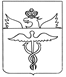  АдминистрацияБутурлиновского городского поселенияБутурлиновского муниципального районаВоронежской областиПостановлениеот 17.04.2023 г. № 215            г. БутурлиновкаО внесении изменений в муниципальную программу Бутурлиновского городского поселения Бутурлиновского муниципального района Воронежской области «Социальное развитие городского поселения и социальная поддержка граждан Бутурлиновского городского поселения Бутурлиновского муниципального района Воронежской области», утвержденную постановлением администрации Бутурлиновского городского поселения от 10.10.2022 № 544В соответствии с Федеральным законом от 06.10.2003 №131-ФЗ «Об общих принципах организации местного самоуправления в Российской Федерации», Уставом Бутурлиновского городского поселения Бутурлиновского муниципального района Воронежской области, постановлением администрации Бутурлиновского городского поселения от 01.10.2013 № 477 «Об утверждении порядка разработки, реализации и оценки эффективности муниципальных программ Бутурлиновского городского поселения Бутурлиновского муниципального района Воронежской области», администрация Бутурлиновского городского поселенияПОСТАНОВЛЯЕТ:1. Внести в муниципальную программу Бутурлиновского городского поселения Бутурлиновского муниципального района Воронежской области «Социальное развитие городского поселения и социальная поддержка граждан Бутурлиновского городского поселения Бутурлиновского муниципального района Воронежской области», утвержденную постановлением администрации Бутурлиновского городского поселения от 10.10.2022 № 544, следующие изменения:1.1. пункт 5 «Финансовое обеспечение подпрограммы» подраздела 6.2 «Подпрограмма «Предупреждение и ликвидация последствий чрезвычайных ситуаций и стихийных бедствий, гражданская оборона, обеспечение первичных мер пожарной безопасности на территории Бутурлиновского городского поселения»» изложить в следующей редакции:«5. Финансовое обеспечение подпрограммыФинансовое обеспечение подпрограммы осуществляется на сумму 2 240,0 тыс. рублей, в том числе:Для реализации мероприятий подпрограммы возможно привлечение финансовых средств из бюджетов других уровней и внебюджетных источников.».2. Настоящее постановление опубликовать в официальном периодическом печатном издании «Вестник муниципальных правовых актов Бутурлиновского городского поселения Бутурлиновского муниципального района Воронежской области» и разместить в информационно-телекоммуникационной сети «Интернет» на официальном сайте органов местного самоуправления Бутурлиновского городского поселения Бутурлиновского муниципального района Воронежской области.3. Контроль исполнения настоящего постановления оставляю за собой.Глава администрации Бутурлиновского городского поселения                                                                          А.В. Головков1Постановление администрации Бутурлиновского городского поселения от 17.04.2023 года №215 «О внесении изменений в муниципальную программу Бутурлиновского городского поселения Бутурлиновского муниципального района Воронежской области «Социальное развитие городского поселения и социальная поддержка граждан Бутурлиновского городского поселения Бутурлиновского муниципального района Воронежской области», утвержденную постановлением администрации Бутурлиновского городского поселения от 10.10.2022 №544»2345№ п/пНаименование мероприятийСумма (тыс. рублей)1.Предупреждение и ликвидация последствий чрезвычайных ситуаций и стихийных бедствий (средства бюджета Бутурлиновского городского поселения)2 080,01.2023 год260,01.2024 год 260,01.2025 год  260,01.2026 год  260,01.2027 год 260,01.2028 год  260,01.2029 год260,01.2030 год260,022.Гражданская оборона (средства бюджета Бутурлиновского городского поселения)80,022.2023 год10,022.2024 год 10,022.2025 год  10,022.2026 год  10,022.2027 год 10,022.2028 год  10,022.2029 год10,022.2030 год10,033.Обеспечение первичных мер пожарной безопасности80,033.2023 год  10,033.- средства областного бюджета0,033.- средства бюджета Бутурлиновского городского поселения10,033.2024 год 10,033.- средства областного бюджета0,033.- средства бюджета Бутурлиновского городского поселения10,033.2025 год 10,033.- средства областного бюджета0,033.- средства бюджета Бутурлиновского городского поселения10,033.2026 год 10,033.- средства областного бюджета0,033.- средства бюджета Бутурлиновского городского поселения10,033.2027 год 10,033.- средства областного бюджета0,033.- средства бюджета Бутурлиновского городского поселения10,033.2028 год 10,033.- средства областного бюджета0,033.- средства бюджета Бутурлиновского городского поселения10,033.2029 год 10,033.- средства областного бюджета0,033.- средства бюджета Бутурлиновского городского поселения10,033.2030 год10,033.- средства областного бюджета0,033.- средства бюджета Бутурлиновского городского поселения10,044.Профилактика терроризма и экстремизма, а также минимизация и (или) ликвидация последствий проявления терроризма и экстремизма.0,02023 год0,02024 год 0,02025 год  0,02026 год  0,02027 год 0,02028 год  0,02029 год0,02030 год0,04ИТОГО:2 240,042023 год  280,04- средства областного бюджета0,04- средства бюджета Бутурлиновского городского поселения280,042024 год 280,04- средства областного бюджета0,04- средства бюджета Бутурлиновского городского поселения280,042025 год 280,04- средства областного бюджета0,04- средства бюджета Бутурлиновского городского поселения280,042026 год 280,04- средства областного бюджета0,04- средства бюджета Бутурлиновского городского поселения280,042027 год 280,04- средства областного бюджета0,04- средства бюджета Бутурлиновского городского поселения280,042028 год 280,04- средства областного бюджета0,04- средства бюджета Бутурлиновского городского поселения280,042029 год 280,04- средства областного бюджета0,04- средства бюджета Бутурлиновского городского поселения280,042030 год280,0- средства областного бюджета0,0- средства бюджета Бутурлиновского городского поселения280,0